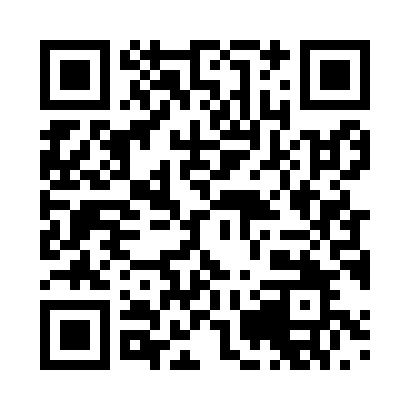 Prayer times for Tucking, GermanyMon 1 Apr 2024 - Tue 30 Apr 2024High Latitude Method: Angle Based RulePrayer Calculation Method: Muslim World LeagueAsar Calculation Method: ShafiPrayer times provided by https://www.salahtimes.comDateDayFajrSunriseDhuhrAsrMaghribIsha1Mon5:077:051:345:078:049:552Tue5:047:031:345:088:069:573Wed5:017:001:335:098:079:594Thu4:586:581:335:108:0910:025Fri4:556:561:335:118:1110:046Sat4:526:541:335:128:1210:067Sun4:496:511:325:128:1410:088Mon4:476:491:325:138:1610:119Tue4:446:471:325:148:1710:1310Wed4:416:451:315:158:1910:1511Thu4:386:431:315:168:2110:1812Fri4:356:401:315:168:2210:2013Sat4:326:381:315:178:2410:2314Sun4:296:361:305:188:2610:2515Mon4:266:341:305:198:2710:2816Tue4:226:321:305:208:2910:3017Wed4:196:301:305:208:3110:3318Thu4:166:281:305:218:3210:3519Fri4:136:261:295:228:3410:3820Sat4:106:231:295:238:3610:4021Sun4:076:211:295:238:3710:4322Mon4:036:191:295:248:3910:4623Tue4:006:171:295:258:4110:4824Wed3:576:151:285:258:4210:5125Thu3:546:131:285:268:4410:5426Fri3:506:111:285:278:4610:5727Sat3:476:091:285:278:4711:0028Sun3:446:071:285:288:4911:0329Mon3:406:061:285:298:5011:0630Tue3:376:041:275:308:5211:09